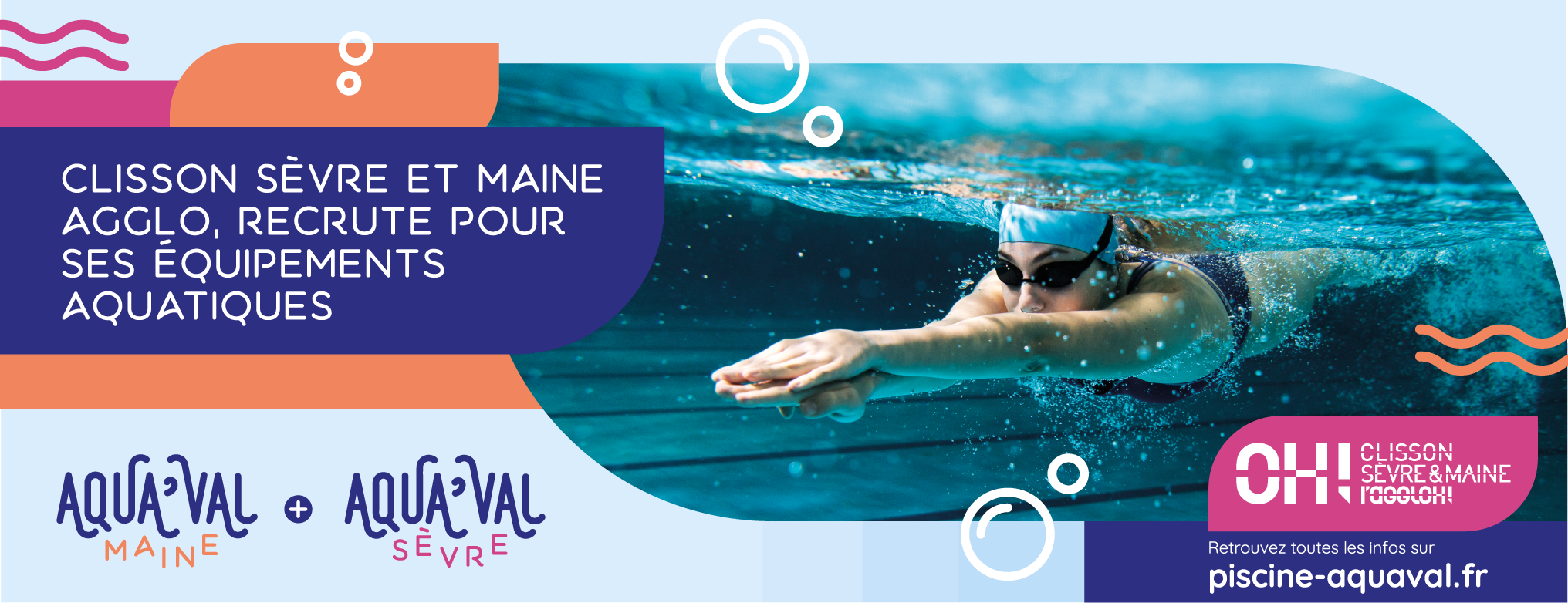 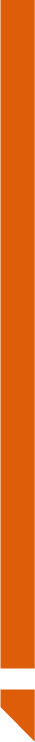 Située au sud-Loire, au cœur du Vignoble nantais, la Communauté d’agglomération regroupe 16 communes et plus de 55 000 habitants, elle relie la Métropole nantaise à la Vendée et au Maine et Loire,Clisson Sèvre et Maine Agglo recrute 
pour ses équipements aquatiques1 BNSSA – H/F – CDD renouvelableTRAVAIL LE WEEK-END (1 sur 3) uniquement Avec deux équipements aquatiques, l’équipe est composée de 24 agents répartis sur les deux sites : Aqua’val Sèvre situé à Clisson et le nouvel équipement Aqua’val Maine situé à Aigrefeuille-sur-Maine.Sous la responsabilité de la responsable des équipements aquatiques et du Chef de bassins, vous assurerez les missions suivantes :VOS MISSIONS : Assurer la surveillance et le respect de la règlementationVeiller à la propreté et à l’hygiène générale des plages et des bassinsVérifier et contrôler les qualités chimiques et bactériologiques de l’eauParticiper à la vie de la piscineParticiper à l’entretien général de l’équipementParticiper aux animations ponctuellesVOTRE PROFIL :Titulaire du B.N.S.S.A. Formations secourisme, C.A.E.P. et recyclage B.N.S.S.A. à jourExpérience souhaitéeConnaissance de la règlementation sportive propre à la natationConnaissance des aspects fondamentaux de la motricité humaine en général et aquatique en particulierVOS QUALITÉS :Aptitude au travail en autonomie et en équipeSens du service publicRigueurDisponibilitéCONDITIONS :Permis B obligatoire : déplacements possibles entre les équipementsTravail le week-end et en soirée en roulement, horaires décalésLieu d’affectation : Aquaval Maine - Aigrefeuille sur MaineConditions de rémunération : rémunération statutaire – 6ème échelon du grade d’Opérateur Territoriaux des Activités Physiques et SportivesMerci d’adresser votre candidatureA l’adresse mail frederique.pege@clissonsevremaine.frFrédérique PÉGÉ, Adjointe au 02 40 54 24 56    
